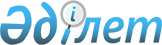 О мерах по реализации Соглашения о защите участников уголовного судопроизводства от 28 ноября 2006 годаПостановление Правительства Республики Казахстан от 26 сентября 2008 года N 889

      Во исполнение пункта 2 статьи 27 Соглашения о защите участников уголовного судопроизводства (далее - Соглашение), ратифицированного Законом Республики Казахстан от 17 июня 2008 года, Правительство Республики Казахстан ПОСТАНОВЛЯЕТ: 



      1. Определить Верховный Суд Республики Казахстан (по согласованию), Генеральную прокуратуру Республики Казахстан (по согласованию), Агентство Республики Казахстан по борьбе с экономической и коррупционной преступностью (финансовая полиция) (по согласованию), Комитет национальной безопасности Республики Казахстан (по согласованию), Министерство внутренних дел Республики Казахстан, Министерство юстиции Республики Казахстан, национальными органами по выполнению Соглашения на территории Республики Казахстан. 



      2. Государственным органам, указанным в пункте 1 настоящего постановления, определить перечни территориальных органов, уполномоченных на выполнение положений Соглашения. 



      3. Министерству иностранных дел Республики Казахстан уведомить Исполнительный комитет Содружества Независимых Государств о перечнях центральных и территориальных государственных органов, уполномоченных на выполнение положений Соглашения. 



      4. Настоящее постановление вводится в действие со дня подписания.        Премьер-Министр 

      Республики Казахстан                       К. Масимов 
					© 2012. РГП на ПХВ «Институт законодательства и правовой информации Республики Казахстан» Министерства юстиции Республики Казахстан
				